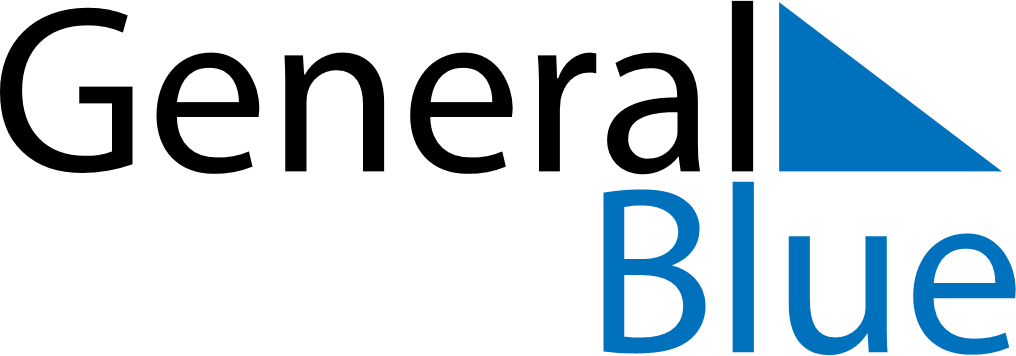 March 2020March 2020March 2020March 2020GuyanaGuyanaGuyanaMondayTuesdayWednesdayThursdayFridaySaturdaySaturdaySunday123456778910111213141415Phagwah161718192021212223242526272828293031